Дорогие коллеги!  Сегодня мне бы хотелось немного поговорить на очень значимую для развития любого  дошкольника( и школьника тоже) тему, а именно о формировании фонематического слуха и восприятия в процессе совместной деятельности у детей старшего дошкольного возраста. Основной задачей любого дошкольного учреждения является подготовка ребенка к школе, в том числе к усвоению письменной речи. Одним из показателей готовности ребенка к чтению и письму является чистая, четкая, правильная во всех отношениях речь. В 4 года многие дети правильно произносят все звуки родного языка без вмешательства специалиста-логопеда, и, казалось бы, нет препятствий к усвоению ими грамоты. Вместе с тем в процессе обучения чтению и письму таких дошкольников взрослые могут сталкиваться с определенными трудностями.Основные причины подобного явления – нарушение фонематического восприятия, дефекты произношения, а также несформированность навыков звукового анализа и синтеза.Для того чтобы грамотно писать, ребенку необходимо представлять, что предложения состоят из слов, слова из слогов и звуков, а звуки в слове расположены в определенной последовательности.Навык чтения формируется у ребенка только после овладения слиянием звуков речи в слоги и слова. По мнению известного психолога Д.Б. Эльконина, «чтение – есть воссоздание звуковой формы слова по его графической (буквенной) модели». К.Д. Ушинский отмечал, что «сознательно читать и писать может только тот, кто понял звуко-слоговое строение слова».То есть, если мы хотим, чтобы ребенок усвоил письменную речь (чтение и письмо) быстро и легко, а также избежал многих ошибок, следует обучить его звуковому анализу и синтезу.В свою очередь звуковой анализ и синтез должны базироваться на устойчивом фонематическом восприятии каждого звука родного языка. Что же это за понятие, о котором так много говорят и пишут в последнее время?Фонематическим восприятием или фонематическим слухом, что по данным многих современных исследователей одно и то же, принято называть способность воспринимать и различать звуки речи (фонемы).Эта способность формируется у детей постепенно, в процессе естественного развития. Ребенок начинает реагировать на любые звуки со 2-4 недели от момента рождения, в 7-11 месяцев откликается на слово, но только на интонационную сторону, а не на предметное значение. Это так называемый период дофонемного развития речи. К концу первого года жизни (по данным Н.Х. Швачкина) слово впервые начинает служить орудием общения, приобретает характер языкового средства, и ребенок начинает реагировать на его звуковую оболочку (фонемы, входящие в его состав).Далее фонематическое развитие происходит бурно, постоянно опережая артикуляционные возможности ребенка, что служит основой совершенствования произношения (А.Н. Гвоздев). Н.Х. Швачкин отмечает, что уже к концу второго года жизни (при понимании речи) ребенок пользуется фонематическим восприятием всех звуков родного языка.Специалистами доказано, что правильное произношение в самостоятельной речи не всегда является показателем сформированности фонематического восприятия. Так, например, ребенок пяти лет, чисто произнося все звуки речи, при проверке фонематического восприятия (повтор близких по звучанию слов: бак – бок – бык, миска – мишка – мышка, слоговых рядов: па-ба-па, ша-жа-ша, слов со сложной слоговой структурой: велосипедист, мотоциклист, транспорт, фотографироваться, выполнил эти задания с многочисленными ошибками.Это свидетельствует о том, что при внешне благоприятной картине произношения формирование фонематического восприятия ребенка запоздало и не соответствует возрастной норме. Проявляется ли такое отставание в произношении? Безусловно, да. Но только в фонетически более сложных комбинациях, которые редко встречаются в самостоятельных высказываниях ребенка. Например, при произношении слов с чередованием акустически и артикуляционно близких фонем: шоссе, раскладушка, учительница, смеющаяся девочка, балерина, рояль, столяр, и т.д. Сможет ли ребенок в данном случае без специальной подготовки грамотно читать и писать? Конечно, нет.Язык является средством общения людей. Формирование связной речи у ребёнка тесно связано с усвоением грамматического строя речи и овладением звуковой системы речи.

В усвоение звуковой стороны входят два взаимосвязанных процесса: процесс развития фонематического слуха у ребёнка и процесс произнесения звуков речи. Развитие звуковой стороны языка является предпосылкой обучения грамоте, а именно чтению и письму.
Д.Б. Эльконин определяет фонематическое восприятие как «слышание отдельных звуков в слове и умение производить анализ звуковой формы слов при внутреннем их проговаривании». 
Умение слышать каждый отдельный звук в слове, чётко отделять его от рядом стоящего, знать из каких звуков состоит слово, то есть умение анализировать звуковой состав слова, является важнейшей предпосылкой для правильного обучения грамоте.

Следовательно, успешное обучение чтению и письму предполагает как обязательное условие формирования фонематического восприятия и развитие навыков звукового анализа.

Одной из распространённых причин неуспеваемости учащихся начальных классов школы являются нарушения устной и письменной речи, которые затрудняют овладение правильным чтением и грамотным письмом.

Нарушение фонематического слуха мешает детям овладеть в нужной степени словарным запасом и грамматических сторон, тормозит развитие связной речи.

Таким образом, проблема развития у детей фонематического слуха является одной из важнейших при подготовке детей к освоению грамоты.

Дети путают фонемы близкие по звучанию при их звуковом воспроизведении и буквенной заменой. В дальнейшем несформированность фонематического слуха проявляется при изучении иностранного языка в средней школе: дети трудно воспринимают иностранные слова на слух, неправильно их произносят.

Нарушение фонематического слуха может возникнуть в результате искажённого произношения звуков.Работа по формированию фонематического слуха включает задания на:формирование и развитие слухового внимания, слухоречевой памяти и фонематического восприятия; формирование звукопроизношения; формирование навыков дифференциации звуков; формирование слоговой структуры слова и звуконаполняемости слога; 7) формирование звукослогового анализа и синтеза слова; На занятиях по звуковой культуре речи у ребёнка развивается умение слышать звучащее слово, дети учатся слышать звуки из которых состоит слово; дифференцировать близкие по звучанию фонемы (звуки); знакомиться с понятием слога, ударения, предложения, текста. Одновременно с развитием фонематического восприятия происходит интенсивное развитие словаря и овладение произношением. Уточним, что четкие фонематические представления о звуке возможны только при правильном его произнесении. По данным С. Бернштейна, «безусловно, правильно мы слышим только те звуки, которые умеем правильно произносить» Таким образом, мы проанализировали ведущую роль фонематического восприятия в становлении правильного произношения. Однако проблема преодоления акустико-гностического недоразвития речи у детей с речевой патологией издавна привлекает внимание специалистов различных областей научного знания. Несмотря на то, что по данной проблеме накоплено уже немало экспериментальной и методической литературы, изучение развития и нарушения фонематического восприятия по-прежнему остается актуальным (Р.Е. Левина, Л.Ф. Спирова, Г.А. Каше, Т.Б. Филичева, Г.В. Чиркина и др.).
Упражнения для формирования фонематического слуха проводятся в определенной последовательности: вначале это выделение из слов отдельных звуков, затем анализ и синтез простейших односложных слов. Позднее дети овладевают навыком звуко-слогового анализа и синтеза двух-трёхсложных слов.Работа над формированием фонематического слуха предполагает следующую последовательность:На первом этапе обучения звуковому анализу используются гласные звуки а,у,и. Дети определяют первый гласный звук в начале слова, последовательность гласных звуков (например, ау - 1ый а; 2ой - у).Далее осуществляется анализ и синтез обратного слога типа ап, ут. Дети учатся выделять согласный из конца слова (кот, мак). Затем они приступают к выделению начальных согласных и ударных гласных из положения после согласных (дом, там).Далее дети овладевают анализом и синтезом прямого слога типа са. Дети учатся делить слово на слоги и составляют схемы.Затем дети овладевают полным звуко-слоговым анализом односложных трёхзвуковых (мак) и двусложных (коза) слов и составляют соответствующие схемы.Дальнейшее усложнение материала предусматривает анализ слов со стечением согласных (стол), трёхсложных (канава). Усваиваются термины: слог, согласные звуки, глухие, твёрдые, мягкие звуки.Параллельно дети знакомятся с буквами, которые затем сливаются в слоги. Важно, чтобы с самых первых упражнений в чтении нужно стремиться к тому, чтобы ребёнок читал по слогам. Умение сосредотачиваться на звуке - слуховое внимание - очень важная особенность человека, без которой невозможно слушать и понимать речь.   Также важно различать и анализировать звуки. Это умение называется фонематическим слухом. Маленький ребенок не умеет сравнивать звуки, но его можно этому научить. Цель упражнений на развитие фонематического слуха - научить ребенка слушать и слышать.   Я приготовила для вас карточки с упражнениями,  каждый сейчас проведёт    игру:1.Развитие слухового внимания отгадай, что звучит
Нужно показать малышу, какие звуки издают различные предметы (как шуршит бумага, как звенит бубен, какой звук издает барабан, как звучит погремушка). Затем нужно воспроизводить звуки так, чтобы ребенок не видел сам предмет. А ребенок должен постараться угадать, какой предмет издает такой звук. солнце или дождик
Взрослый говорит ребенку, что они сейчас пойдут на прогулку. Погода хорошая и светит Солнышко (при этом взрослый звенит бубном). Затем взрослый говорит, что пошел дождь (при этом он ударяет в бубен и просит ребенка подбежать к нему - спрятаться от дождя). Взрослый объясняет малышу, что тот должен внимательно слушать бубен и в соответствии с его звуками «гулять» или «прятаться». разговор шепотом
Суть заключается в том, чтобы ребенок, находясь от вас на расстоянии 2 - , услышал и понял то, что вы произносите шепотом (например, можно попросить малыша принести игрушку). При этом важно следить, чтобы слова произносились четко. посмотрим, кто говорит
Подготовьте для занятия изображения животных и покажите ребенку, кто из них «как говорит». Затем изобразите «голос» одного из животных, не указывая на картинку. Пусть ребенок угадает, какое животное так «говорит». слышим звон и знаем, где он
Попросите ребенка закрыть глаза и позвоните в колокольчик. Ребенок должен повернуться лицом к тому месту, откуда слышен звук и, не открывая глаз, рукой показать направление. 2.Развитие фонематического слухаподскажи словечко
Прочитайте ребенку хорошо знакомое ему стихотворение (например: «Спать пора, уснул бычок…», «Уронили мишку на пол…», «Наша Таня громко плачет...»). При этом не произносите последние слова в строчках. Предложите ребенку самому сказать недостающие слова. маленький учитель
Скажите ребенку, что его любимая игрушка хочет научиться правильно говорить. Попросите ребенка «объяснить» игрушке, как называется тот или иной предмет. При этом следите, чтобы малыш правильно и четко произносил слова. Игры со звуковыми символами.                                                                                                    Нужно изобразить звуковые символы на карточках из картона размером примерно 10 х . Символы рисуются красным цветом, так как сначала ребенка знакомят с гласными звуками (звук «а» - большой полый круг; звук «у» - маленький полый круг; звук «о» - полый овал; звук «и» - узкий красный прямоугольник). 

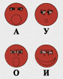 Рекомендуется изучать звуки в такой последовательности: «а», «у», «о», «и». Не переходите к изучению следующего звука, пока не усвоен предыдущий. Ход занятия: покажите ребенку символ и назовите звук, четко артикулируя: ребенок должен хорошо видеть ваши губы; соотнесите символ с действиями людей или животных (девочка плачет «а-а-а», паровоз гудит «у-у-у», девочка охает «о-о-о», лошадка кричит «и-и-и») произнесите вместе с ребенком звук перед зеркалом и обратите внимание ребенка на движение губ (когда мы произносим звук «а» - рот широко открыт; когда произносим «о» - губы выглядят как овал; при произнесении «у» - губы сложены трубочкой; при произнесении «и» - губы вытянуты в улыбку) После того как ребенок усвоит эти звуки, можно переходить к заданиям: поймай звук
Взрослый произносит гласные звуки, а ребенок должен хлопнуть в ладоши, услышав заданный звук. внимательный малыш
Взрослый называет звук, а ребенок должен показать соответствующий символ. дирижер
Прорисуйте рукой ребенка в воздухе заданную букву. Затем пусть ребенок попробует сделать это самостоятельно. архитектор
Сложите заданную букву из палочек или спичек. Затем пусть ребенок попытается проделать это самостоятельно. Помогите ему при необходимости. хорист
Пропеваем заданный звук с разными интонациями. сломанный телевизор
Нужно сделать из картонной коробки экран телевизора с вырезанным окошком. Объясните ребенку, что у телевизора сломался звук, и поэтому нельзя услышать, что говорит диктор (взрослый беззвучно артикулирует гласные звуки в окошке телевизора). Ребенок должен угадать, какой звук произносится. Затем можно поменяться ролями. звуковые песенки
Предложите ребенку составить звуковые песенки типа «а-у» (дети кричат в лесу), «у-а» (плачет ребенок), «и-а» (кричит ослик), «о-о» (мы удивляемся). Сначала ребенок определяет первый звук в песенке, протяжно пропевая ее, затем - второй. Потом малыш с помощью взрослого выкладывает эту песенку из звуковых символов и прочитывает составленную схему. кто первый
Покажите ребенку картинку с предметом, который начинается с гласного «а», «у», «о» или «и». Ребенок должен четко назвать, что нарисовано на картинке, выделяя голосом первый звук (например, «у-у-у-утка»). Затем ребенок должен выбрать соответствующий символ. Значимость исследования фонематического фактора связана с тем, что на сегодняшний момент большая часть детской популяции имеет задержку речевого развития в звене звукоразличения, вредоносно влияющую не только на устную (импрессивную и экспрессивную), но и письменную речь.Главное, по мнению Л.С. Цветковой, недоразвитие фонематического анализа и синтеза приводит к глубокому изменению семантической структуры языка, и, прежде всего к нарушению значения и предметной отнесенности слова.Фонематический слух, являясь одним из базовых звеньев речевой деятельности, обеспечивает и другие виды психической активности ребенка: перцептивную, когнитивную, регулятивную деятельность и др. В результате этого, по данным многих авторов, несформированность фонематического восприятия занимает одно из первых мест в числе причин, приводящих к учебной дезадаптации детей дошкольного и школьного возраста, что проявляется в виде стойких фонематических дисграфий, дислексий и дискалькулий (Л.С. Цветкова, М.К. Шорох-Троицкая, А.В. Семенович, Т.В. Ахутина, О.Б. Иншакова идр.).Литература: 1.Визель Т. Г. Основы нейропсихологии. - М.: Астрель, 2006.2.Ефименкова Л. Н. Формирование речи у дошкольников. – М.: 1985.3. Каше Т. А., Филичева Т. Б. Программа обучения детей с недоразвитием                                        фонематического строя речи. М.: Просвещение.20024. Логопедия: учебник для студ. дефектологических факультетов пед. высш. учебный. заведений под ред. Л. С. Волковой. М.: Владос, 2008.5. Филичева Т. Б., Чиркина Г. В. Воспитание и обучение детей дошкольного возраста с фонетико-фонематическим недоразвитием. Программа и методические рекомендации для дошкольного образовательного учреждения компенсирующего вида (старшая группа). М.: Школьная Пресса, 2002. - 32 6.Цветкова Л. С. Афазия и восстановительное обучение. М.:Просвещение,1988.7.Эльконин Д. Б. Развитие речи в дошкольном возрасте. – М.: 1969. 